Министерство образования, науки и молодежной политики краснодарского краяГосударственное бюджетное профессиональное образовательное учреждение Краснодарского края«Анапский колледж сферы услуг» (ГБПОУ КК АКСУ)Методические указания по выполнению Выпускной квалификационной работы (ВКР)21.02.06 Информационные системы обеспечения градостроительной деятельности Анапа 2019ОДОБРЕНАна заседании педагогического советаПротокол № 1 от «31» августа 2019 г. Методические указания по выполнению выпускной квалификационной работы, среднего профессионального образования по специальности (профессии) 21.02.06 Информационные системы обеспечения градостроительной деятельности.Укрупненная группа: 21.00.00 Прикладная геология, горное дело, нефтегазовое дело и геодезия.Организация – разработчик: Государственное бюджетное профессиональное образовательное учреждение Краснодарского края «Анапский колледж сферы услуг» (ГБПОУ КК АКСУ).Разработчик: Ханоян Сатеник Рубеновна, преподаватель ГБПОУ КК АКСУСОДЕРЖАНИЕВВЕДЕНИЕ Общие требования к выпускной квалификационной (дипломной) работе Структура и содержание дипломной работыОформление дипломной работы4.	Подготовка к защите и защита дипломной работы приложение ПРИЛОЖЕНИЯВВЕДЕНИЕДипломная работа — один из видов выпускной квалификационной работы – предусмотренная Государственным образовательным стандартом среднего профессионального образования по специальности 21.02.06 Информационные системы обеспечения градостроительной деятельности.Дипломная работа является основным обязательным видом аттестационных испытаний выпускников, завершающих обучение по основной профессиональной образовательной программе среднего профессионального образования. Дипломная работа – это комплексная самостоятельная работа студента, главной целью и содержанием которой является всесторонний анализ, исследование и разработка некоторых из актуальных задач и вопросов как теоретического, так и прикладного характера по профилю специальности. Выполнение дипломной работы призвано способствовать систематизации и закреплению полученных студентом знаний, умений и овладению общими и профессиональными компетенциями, установленными ФГОС СПО по специальности 21.02.06 Информационные системы обеспечения градостроительной деятельности. Целевым назначением дипломной работы является комплексная оценка качества профессионального образования и проверка квалификационного уровня выпускника на соответствие требованиям ФГОС СПО, отражающего место специальности, объекты и виды будущей профессиональной деятельности.Государственная итоговая аттестация для специальности 21.02.06 Информационные системы обеспечения градостроительной деятельности является формой заключительного этапа подготовки специалистов в колледже и представляет собой защиту дипломной работы. ГИА проводится в форме защиты дипломной работы, тематика которой соответствует содержанию одного или нескольких профессиональных модулей. Защита дипломной работы проводится с целью выявления соответствия уровня и качества подготовки выпускников ФГОС СПО специальности 21.02.06 Информационные системы обеспечения градостроительной деятельности. Выполнение и защита дипломной работы это завершающий этап среднего профессионального образования. Его успешное прохождение является необходимым условием присуждения студентам квалификации дипломированного специалиста по специальности 21.02.06 Информационные системы обеспечения градостроительной деятельности.ОБЩИЕ ТРЕБОВАНИЯ К ВЫПУСКНОЙ КВАЛИФИКАЦИОННОЙ (ДИПЛОМНОЙ) РАБОТЕРабота над дипломной работой начинается с выбора темы, к которому следует относиться очень ответственно. Студенту предоставляется право выбора темы. По согласованию с руководителем студенту разрешается выполнение работы по теме, которая хотя и не значится в перечне, но имеет прямое отношение к специальности 21.02.06 Информационные системы обеспечения градостроительной деятельности. Выбор темы работы должен основываться на первичном изучении содержания проблемы. Только в этом случае он окажется осознанным, что является важной предпосылкой успешного написания работы. При выборе темы должны быть соблюдены следующие условия:не рекомендуется выбор одинаковой темы двумя или более студентами одной учебной группы;если студенты предполагают писать дипломную работу по совпадающим (но не одинаковым) темам, то в их названия должны быть внесены соответствующие дополнения и уточнения;выбор темы согласовывается с руководителем дипломной работы.Задание на выполнение дипломной работы заполняется на стандартном бланке (Приложение 2). В нем указываются содержание работы по главам, структура глав, сроки выполнения. Здесь же приводится перечень материалов, необходимых для выполнения работы. Задание подписывают руководитель, заместитель директора и дипломник. При оформлении дипломной работы дипломное задание помещается после титульного листа. Регулярно в сроки, установленные руководителем, дипломник должен отчитываться о ходе подготовки и написания дипломной работы.Невыполнение дипломником указаний руководителя, уклонение от информации о ходе работы, неявки на консультацию без уважительных причин дают преподавателю основание отказаться от руководства дипломной работой.Дипломная работа должна быть актуальна по теме. Поэтому, приступая к любому разделу работы, необходимо четко уяснить экономическое и социальное значение объекта исследования, для чего важен критический анализ опыта и литературных источников по решаемому вопросу. Работа всегда должна начинаться с изучения материалов, полученных во время практики, специальными исследованиями, по данным книг, брошюр, сборников трудов институтов, журналов, информационных листков, бюллетеней и других источников.Дипломной работе должны быть присущи целевая направленность и четкость построения, логическая последовательность изложения материала, точность формулировок, конкретность в представлении результатов, убедительность аргументаций, доказательность выводов и обоснованность рекомендаций, грамотность решений.В работе нужно определить пути дальнейшего поиска, показать способность автора видеть перспективу исследования.Дипломная работа должна представлять собою законченное, готовое к использованию решение конкретной организационно-экономической задачи, включать совокупность результатов исследования и научно-практические положения, выдвигаемые автором на защиту.СТРУКТУРА И СОДЕРЖАНИЕ ДИПЛОМНОЙ РАБОТЫДипломная работа включает следующие элементы: титульный лист;содержание (оглавление);введение;основную часть: первая глава теоритическая, вторая практическая;заключение (выводы и рекомендации); список использованной литературы;приложения.При рассмотрении содержания дипломной работы следует учитывать, что возможны различные подходы к ее написанию. Если тема достаточно обширна, то в работе могут быть отражены только некоторые из наиболее существенных ее сторон, но они должны быть раскрыты полностью. Возможен и другой подход: изложение охватывает все аспекты, раскрывающие тему, но главное внимание уделяется при этом их взаимосвязи и сравнительному анализу.Рабочий план составляется студентом самостоятельно; он решает, сколько требуется разделов, сколько пунктов будет в составе разделов, как они будут называться, но не менее трех пунктов должно быть в каждой главе. Проект рабочего плана согласовывается с руководителем.Выполненная дипломная работа переплетается в жесткий переплет.В дипломной работе должны содержаться следующие структурные части в порядке их следования:В начало дипломной работы после верхнего листа обложки (перед титульным листом) вкладываются:отзыв руководителя (вкладывается);рецензия (вкладывается);2.	Титульный лист (правила оформления см. приложение 1);3.	Содержание (приложение 3);4.	Введение;5.	Основная часть:6.	Заключение (выводы);7.	Список использованных источников;8.	Приложения.Объем дипломной работы составляет 50 страниц, не включая приложения.Введение является очень важной составной частью выпускной квалификационной работы. Введение раскрывает обоснование необходимости исследования выбранной проблемы и представляет схему проведения дипломного исследования.Введение дипломной работы, как правило, занимает 2-3 страницы печатного текста.Во введение должно быть отражено:Обоснование выбора темы. Актуальность дипломной работы.2.	Объект и предмет исследования.3.	Цель и задачи (они раскрывают путь к достижению цели).4.	Методы, используемые при написании дипломной работы.5.	Практическая и теоритическая значимость работы.6.	Краткое описание структуры выпускной квалификационной работы.Актуальность темы дипломной работы характеризует ее современность, жизненность, насущность, важность, значительность. Иными словами - это аргументация необходимости исследования темы дипломной работы, раскрытие реальной потребности в ее изучении и необходимости выработки практических рекомендаций.Актуальность дипломной работы не должна занимать более 1 листа введения дипломной работы. Обязательно должны присутствовать следующие слова: актуальность и практический аспект данных проблем связаны с тем или актуальность дипломной работы заключается (или проявляется) в следующем.. или вопросы, касающиеся того-то и того-то являются очень актуальными. Либо просто Актуальность дипломной работы, а потом начинаете с нового предложения.Объект исследования дипломной работы – это определенная область реальности, социальное явление, которое существует независимо от исследователя.Предмет исследования – это значимые с теоретической или практической точки зрения особенности, свойства или стороны объекта. Предмет исследования показывает, через что будет познаваться объект. В каждом объекте исследования существует несколько предметов исследования и концентрация внимания на одном из них означает, что другие предметы исследования данного объекта просто остаются в стороне от интересов исследователя.Объект всегда шире, чем его предмет. Если объект – это область деятельности, то предмет – это изучаемый процесс в рамках объекта дипломной работы. Предмет во введении к дипломной работе указывается после определения объекта.Цель дипломной работы показывает то, чего хочет достичь обучаемый в своей исследовательской деятельности, цель показывает какой необходимо достигнуть конечный результат в дипломной работе.Задачи раскрывают путь к достижению цели. Каждой задаче, как правило, посвящена глава дипломной работы. Задачи могут вводиться словами:выявить;раскрыть;изучить;разработать;исследовать;проанализировать;систематизировать;уточнить и т.д.Количество задач должно быть 4-5 (соответствовать содержанию параграфов).Методы исследования. Методы - это способы, приемы познания объекта. В любой дипломной работе используется метод анализа литературы, анализа нормативно-правовой документации по теме дипломной работы, а также анализ документов, архивов и проч.В дипломной работе вы можете написать следующие используемые методы:изучение и обобщение отечественной и зарубежной практики;сравнение;интервьюирование;моделирование;синтез;теоретический анализ и синтез,абстрагирование,конкретизация и идеализация,индукция и дедукция,аналогия,классификация,обобщение,исторический метод,специально-юридический и сравнительно-правовой.Теоретическая значимость.В данном моменте дипломной работы необходимо раскрыть теоретическое значение (применимость) исследования. Указав на то, как именно можно применять полученные в работе результаты.Фактически в этом разделе введения студент отвечает на вопрос о том, с какой целью написана работа. Также теоретическая обоснованность позволяет:внедрять полученные результаты в практический аспект;выдвигать научно подтвержденные доказательства всех выводов, полученных в ходе исследования;вести спор относительно общей гипотезы работы, а также, взглядов и идей, что возникли параллельно.Теоретическая значимость научной работы может заключаться в следующем:максимально глубокое освещение проблемного вопроса;формирование стимула для развития базы данных в конкретной сфере;выявление новых сторон рассмотрения исследуемой проблемы;экспериментальное подтверждение теоретической информации;доказательство возможности использования теоретических выводов при оптимизации практической части;создание вклада в деятельность конкретной сферы с целью реформирования всей её теоретической базы.Стандартное описание данной части введения дипломной работы начинается со следующих слов: «Теоретическая значимость моей научной работы заключается в том, что результаты исследовательской части могут быть использованы в … для …». Приоритетное построение описания должно сразу же указывать на пользу, что будет получена человеком, обществом, окружающей средой и т.д. Это позволит обобщить информацию и сфокусировать внимание того, кто читает работу или слушает докладчика, на наиболее важных ей частях.Практическая значимость.Данный аспект научной работы является не менее важным наравне с теоретической базой, наработанной в ходе исследования. Именно эта часть введения и автореферата, прилагаемого к основной текстовой части, указывает на практическую применимость основной части результатов исследования. Всего двух-трёх предложений будет достаточно для указания сфер и отраслей, где могут быть внедрены полученные сведения.Характер содержательной части практической значимости научной работы зависит от её типологии:завершение неоконченного исследования (чужого или собственного);разработка новой методологии;наполнение базы знаний по конкретному вопросу совершенно новыми сведениями;доказательство перспектив продвижения в исследовании отрасли;формирование материальной базы для дальнейшего рассмотрения проблемы в больших масштабах;численное подтверждение эффективности инновационной разработки;решение конкретной задачи.Практический аспект описывается следующим образом: «Практическая значимость моей научной работы заключается в том, что результаты исследовательской части могут быть использованы в … для …». Крайне важно указать на ту пользу, которая будет получена конкретной сферой от использования результатов исследования, подтвердив факт внедрения и, возможно, дополнив сказанное реальными цифрами.Краткое описание структуры. В заключение раздела «ВВЕДЕНИЕ» необходимо описать структуру дипломной работы.Пример: Структура работы обусловлена предметом, целью и задачами исследования. Работа состоит из введения, трех глав, заключения, списка использованных источников, приложений.Основная часть дипломной работы.Основная часть дипломной работы должна содержать две-три главы, в которых излагаются теоретические и практические аспекты темы на основе анализа законодательства, опубликованной литературы, рассматриваются дискуссионные вопросы, проводится анализ судебной, следственной практики, статистических данных.Главы должны иметь заголовки, отражающие их содержание. При этом заголовки глав не должны повторять название работы. Каждая глава состоит из параграфов. В заключении указываются краткие выводы по всем главам, содержащимся в дипломной работе, здесь делаются выводы обо всей проведенной работе в целом. Очень важны в заключении именно результаты, которых достиг студент во время выполнения дипломной работы. Объем заключения составляет примерно 2-3 страницы.Список использованной литературы. В тексте дипломной работы обязательно должны быть ссылки в виде подстраничных сносок. На каждой странице нумерация сноски. Источники (не менее 25) и не старше пяти лет с года выпуска источника, следует располагать в алфавитном порядке (ГОСТ 7.32-2001):Конституция.Кодексы.Федеральные законы.Приказы.Постановления.Указы. Учебные пособия (Авторы по алфавиту).Интернет ресурсы.Приложения в дипломной работе.В приложение выносятся текстовые и прочие материалы, которые облегчают восприятие основной части, не перегружая ее. В качестве приложения можно использовать различные документы, можно составить графики, таблицы, образцы документов.ОФОРМЛЕНИЕ ДИПЛОМНОЙ РАБОТЫОбщие положения. Текст дипломной работы оформляется на стандартных листах бумаги формата А4 (210х297 мм) и имеет поля: верхнее – , нижнее – , правое – 15 мм, левое – . Допускается использование отдельных листов бумаги формата А3 для выполнения графиков и отдельных таблиц.Текст выполняется компьютерным способом с интервалом между строками 1,5 строки, с использованием шрифта 14-го размера (Times New Roman).В тексте работы обязательно соблюдение общепринятой научной терминологии. Изложение материала должно быть четким, не допускающим различных толкований. В тексте работы необходимо выдерживать абзацы. Абзац состоит из одного или нескольких предложений, имеющих смысловое единство, и выделяется отступом в первой строке на .Слова в тексте должны быть написаны полностью. Допускаются только общепринятые сокращения (и так далее – и т.д. то есть – т.е., смотри – см.) и сокращения сложных, часто повторяющихся словосочетаний, расшифровка которых дается в тексте работы. Например, Федеральная таможенная служба (ФТС).Выделение заголовков разделов и подразделов и их размещение. Заголовки разделов и подразделов, указанных в содержании, в тексте работы должны быть выделены и идентично пронумерованы.Каждый раздел (введение, глава, заключение, приложение) начинается с новой страницы. Расстояние перед наименованием раздела и после должно составлять два полуторных междустрочных интервала.Подразделы внутри раздела следуют через один полуторный междустрочный интервал. Текст подраздела отделяют от заголовка одним полуторным междустрочным интервалом.Название (заголовок) раздела печатается заглавными буквами симметрично по отношению к тексту, без переносов в словах, кавычек, подчеркивания, точки в конце.Название (заголовок) подраздела печатается строчными буквами (кроме первой), без переноса слов, подчеркивания, точки в конце.Нумерация страниц. Все страницы текста дипломной работы имеют сквозную нумерацию, начиная с титульного листа. Сам номер страницы ставится начиная с введения.Номер страницы проставляется арабскими цифрами в правом верхнем углу листа, без точки после номера страницы.Оформление и нумерация иллюстраций. Иллюстративный материал, содержащийся в дипломной работе, может быть представлен чертежами, графиками, схемами, рисунками, фотографиями и т.п.В тексте должны быть ссылки на каждый использованный рисунок: пишется «… в соответствии с рисунком 1» при сквозной нумерации и «… в соответствии с рисунком 1.2» при нумерации в пределах раздела. Перед оформлением рисунков нужно усвоить ряд правил Иллюстративный материал требуется располагать сразу после текста, где о нем сказано первый раз. Повторные упоминания этих же рисунков не требуют повторного размещения объекта. Каждый рисунок должен быть подписан, для этого используют традиционную форму: Рисунок 3 – Заглавие рисунка (полное). В подписи слово «рисунок» пишется полностью, после него необходимо поставить тире и записать название без кавычек, точка после названия не нужна. Подрисуночные подписи должны быть выполнены по единому образцу, желательно использовать 14 кегель, хотя в некоторых работах допускается прописывать эти данные 12 кегелем.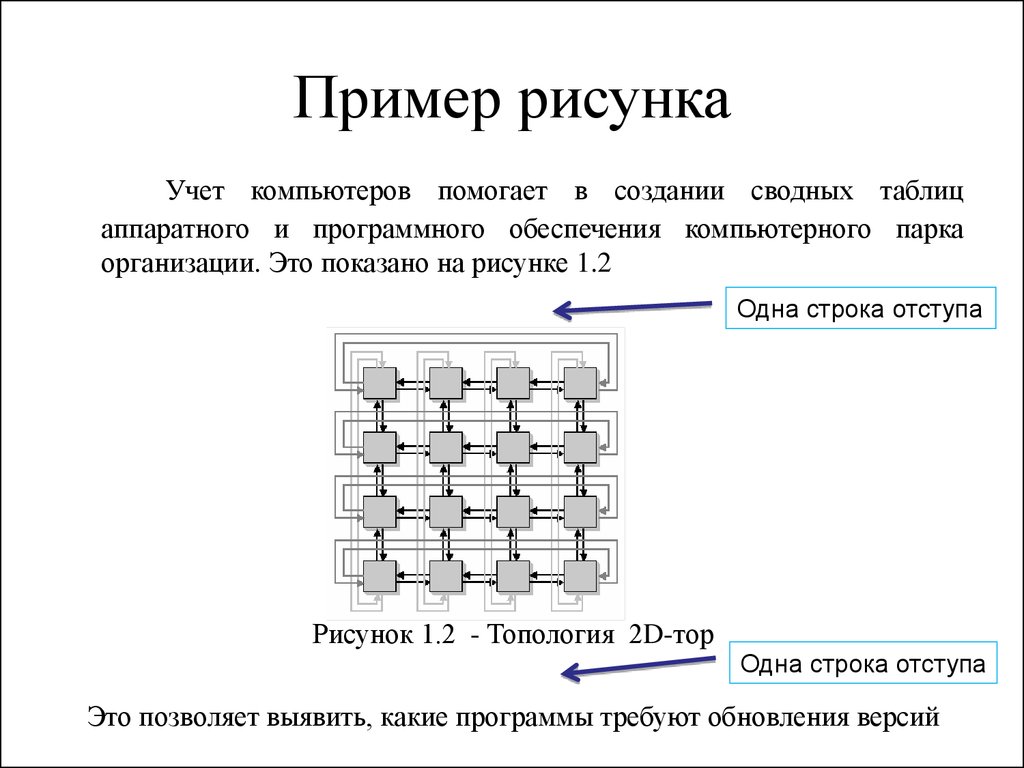 Оформление и нумерация таблиц. Цифровой материал, содержащийся в дипломной работе, представляются преимущественно в виде таблиц.Таблицу размещают после первого упоминания о ней в тексте или на следующей странице. При необходимости таблица может быть развернута на 90 градусов по отношению к расположению основного текста. При этом верхом таблицы будет являться левая кромка листа.Каждая таблица должна иметь сверху номер и заголовок. Номер ставиться арабскими цифрами в правом верхнем углу после слова «Таблица» без точки в конце. На следующей строке, после обозначения «Таблица», указывается наименование таблицы строчными буквами (кроме первой буквы), без кавычек и переносов в словах, симметрично основному тексту, без точки в конце.Структура таблицы включает: «заголовочную часть», «боковик», «строки», «графы» (рисунок 3.).Если таблица не умещается на одной странице, она продолжается на следующей странице. На следующей странице каждый раз воспроизводится боковик, а заголовочная часть представляется только нумерацией граф. Название таблицы на последующих страницах не воспроизводится, но над правым верхним углом каждого продолжения таблицы делается запись «Продолжение табл. (номер)».Таблица 3Структура таблицыБоковик							ГрафыРисунок 3 - Схема оформления таблицыЗаголовки граф и строк таблицы должны начинаться с заглавных букв, подзаголовков – со строчных, если они составляют одно предложение с заголовком, и с заглавных, если носят самостоятельный характер.Единицы измерения табличных данных могут записываться в названии таблицы (если они едины для всех данных таблицы) в соответствующих строках или выносятся в самостоятельную графу таблицы. Ссылки на таблице в тексте дипломной работы делаются следующим образом:если ссылка на таблицу составляет часть предложения, то пишется слово «таблица» (со строчной буквы) и указывается соответствующий номер таблицы. Например, «…приведенные в таблице 2. данные показывают, что…»;если ссылка на таблицу дается после окончания предложения или при изложении текста, то она берется в скобки. Например, «эти данные были рассмотрены ранее (Таблица 3.1)».Правила оформления формул. Формулы и расчеты должны органически вписываться в текст, не разрывая его грамматической структуры. Формулы следует выделять из текста в отдельную строку. Выше и ниже каждой формулы или уравнения должно быть оставлено не менее одной свободной строки. В тексте их надо располагать на середине строки, а связывающие их слова «где», «следовательно», «откуда», «находим», «определяем» - в начале строк. Формулы следует нумеровать порядковой нумерацией в пределах всей работы арабскими цифрами в круглых скобках в крайнем правом положении на строке. К каждой формуле необходимо давать пояснения всех символов, встречающихся впервые. Пояснение значений символов и числовых коэффициентов следует приводить непосредственно под формулой в той же последовательности, в которой они даны в формуле. Значение каждого символа и числового коэффициента следует давать с новой строки. Первую строку пояснений начинают со слова «где» без двоеточия после него. Если уравнение не умещается в одну строку, то оно должно быть перенесено после знака равенства (=) или после знаков плюс (+), минус (-), умножения ( деления (:). Причем знак в начале следующей строки повторяют. Допускается нумерация формул в пределах раздела, например: (3.1) (первая формула третьего раздела). Пример.По трудовому методу количество рабочих мест Мр рассчитываете по формуле где Ксм - коэффициент сменности функционирования рабочей силы;  Тn- плановая трудоемкость продукции (работ), чел.- ч; Фn - плановый фонд времени одного работника, ч.Ссылки на литературные источники. При использовании в тексте работы цитат, положений, заимствованных из литературы, необходимо делать ссылки на них. При оформлении ссылки в тексте работы при упоминании какого-либо автора следует сначала указать его инициалы, фамилию, выделить высказывание или фрагмент текста кавычками и затем в квадратных скобках порядковый номер его работы по списку литературы и номер страницы, на которой расположена цитата.Например, по мнению профессора А.В. Малько, «текст, текст, текст,…………………» [13,195].При ссылке на литературный либо нормативный источник в тексте дается в квадратных скобках номер источника по списку литературы – первая цифра [13,-], а вторая цифра указывает на номер страницы использованного текста в источнике [-, 195]. Такой же порядок оформления сносок существует при использовании цитат либо ссылках на нормативно-правовые акты в содержании работы. Оформление списка литературы. Список использованной литературы включает в себя:нормативные правовые акты;научную литературу и материалы периодической печати.В список литературы включаются источники, изученные студентом в процессе подготовки работы, в том числе и те, на которые он ссылается. Список литературы составляется с учетом правил оформления библиографии и должен содержать не менее 25 источников. В начале списка содержится перечень нормативных источников в алфавитном порядке, а затем также в алфавитном порядке  - перечень литературных источников по теме дипломной работы. ПОДГОТОВКА К ЗАЩИТЕ И ЗАЩИТА ДИПЛОМНОЙ РАБОТЫПо завершении подготовки дипломной работы руководитель оценивает результаты исследования в форме отзыва, в котором указывает, насколько успешно студент справился с раскрытием темы и ее актуальности, с рассмотрением теоретических и практических вопросов, характеризует качество дипломной работы, отмечает отрицательные стороны, выявляет степень самостоятельности исследования, готовность студента к профессиональной деятельности. В результате мотивируется возможность или нецелесообразность представления дипломной работы в Государственную аттестационную комиссию.На дипломную работу необходима рецензия, в которой оценивается актуальность темы исследования, оригинальность методики анализа, практическая ценность рекомендаций, выделяются положительные и отрицательные стороны работы. В заключение рецензент дает оценку общему уровню дипломной работы. В качестве рецензентов могут привлекаться специалисты производства и научных учреждений, профессора и преподаватели других высших учебных заведений, преподаватели выпускающей кафедры. Рецензия представляется кафедре вместе с дипломной работой.Отзыв и рецензия оформляются с указанием оценки («отлично», «хорошо», «удовлетворительно» или «неудовлетворительно»).Дипломник, получив положительный отзыв о дипломной работе от руководителя, рецензию, должен подготовиться к защите дипломной работы. Для успешной защиты, прежде всего надо подготовить доклад и презентацию. В доккладе следует отразить, чем студент руководствовался при изучении темы, что является предметом исследования, какие методы в нем использованы, какие новые результаты достигнуты, что сделано лично дипломником. Содержание доклада определяется студентом совместно с руководителем. Доклад должен быть подготовлен письменно, но выступать на защите следует свободно, не зачитывая текст. По времени доклад может быть рассчитан на 8-10 мин. Презентация должна соответствовать докладу, по порядку его изложения, на слайдах должны отражаться иллюстрации, картины, таблицы, расчеты, документы и т.д., минимум текста должно быть на слайдах.Защита выпускной работы происходит на открытом заседании ГАК.Задачей ГАК является оценка подготовленности студента к профессиональной деятельности, оценка квалификации и принятие решения о том, можно ли выдать ему диплом специалиста. Оценка результатов защиты дипломной работы производится на закрытом заседании ГАК и объявляется после окончания зашиты всех назначенных к слушанию работ публично.Дипломная работа оценивается по 4-балльной системе («отлично», «хорошо», «удовлетворительно», «неудовлетворительно»):оценку «отлично» заслуживает работа, в которой дано всестороннее и глубокое освещение избранной темы в тесной взаимосвязи с практикой, а ее автор показал умение работать с литературой и нормативными документами, проводить исследования, делать теоретические и практические выводы;баллом «хорошо» оценивается работа, отвечающая основным предъявленным к ней требованиям; студент-дипломник обстоятельно владеет материалом, однако не на все вопросы дает глубокие, исчерпывающие и аргументированные ответы;дипломная работа оценивается баллом «удовлетворительно», если в ней, в основном, соблюдены общие требования, но неполно раскрыты поставленные планом вопросы; автор дипломной работы владеет материалом, однако поверхностно отвечает на вопросы, допускает существенные недочеты;баллом «неудовлетворительно» оценивается дипломная работа, если в отзыве и рецензии имеются замечания по ее содержанию и оформлению. Ответы на вопросы не правильны и не отличаются аргументированностью.Приложение 1МИНИСТЕРСТВО ОБРАЗОВАНИЯ, НАУКИ И МОЛОДЁЖНОЙ ПОЛИТИКИ КРАСНОДАРСКОГО КРАЯГОСУДАРСТВЕННОЕ БЮДЖЕТНОЕ ПРОФЕССИОНАЛЬНОЕ ОБРАЗОВАТЕЛЬНОЕ УЧРЕЖДЕНИЕ КРАСНОДАРСКОГО КРАЯ«АНАПСКИЙ КОЛЛЕДЖ СФЕРЫ УСЛУГ»НАИМЕНОВАНИЕ ТЕМЫВЫПУСКНАЯ КВАЛИФИКАЦИОННАЯ РАБОТА21.02.06        ГИА         ИСГ-41-15Анапа  2019 г.Приложение 2МИНИСТЕРСТВО ОБРАЗОВАНИЯ, НАУКИ И МОЛОДЁЖНОЙ ПОЛИТИКИ КРАСНОДАРСКОГО КРАЯГОСУДАРСТВЕННОЕ БЮДЖЕТНОЕ ПРОФЕССИОНАЛЬНОЕ ОБРАЗОВАТЕЛЬНОЕ УЧРЕЖДЕНИЕ КРАСНОДАРСКОГО КРАЯ«АНАПСКИЙ КОЛЛЕДЖ СФЕРЫ УСЛУГ»ЗАДАНИЕ НА ВЫПОЛНЕНИЕвыпускной квалификационной работыКалендарный план выполнения выпускной квалификационной работыПриложение 3СОДЕРЖАНИЕРАССМОТРЕНАна заседании ПЦК геодезии и землеустройства протокол № 1 от «31» августа 2018 г. Председатель ПЦК______________УТВЕРЖДАЮДиректор  ГБПОУ КК АКСУ_______________ И.В. Мазур«31» августа 2019 г. Заголовочная частьЗаголовки графЗаголовки графЗаголовки графЗаголовки графЗаголовочная частьПодзаголовки графПодзаголовки графПодзаголовки графПодзаголовки граф12345СтрокаСтрокаДопустить к защите «_____» ________________2019 г.Заместитель директора по учебно-воспитательной работе_____________________________Ф.И.О.Руководитель_____________________________Ф.И.О.Студент _____________________________Ф.И.О. Студенту 4 курса, ИСГ-41-15 группы, 21.02.06 Информационные системы обеспечения градостроительной деятельности ФИО Студента Тема выпускной квалификационной работы:утверждена приказом № _______   от   « ____ » __________20___ г.Исходные данные:Содержание выпускной квалификационной работы:3. Перечень графического (иллюстрационного) материалаКомпьютерная презентацияДата выдачи ВКР: «_____»______________2018 г.Срок сдачи ВКР:     «____»______________2019 г.Рассмотрено на заседании цикловой комиссии_________________________«____»_________20__  г. Протокол №Руководитель ВКР                                                                                        Ф.И.ОПредседатель предметно-цикловой комиссии                                          Ф.И.О.Задание принял к исполнению студент (ка)                                              Ф.И.О.№Наименование этапов выпускной квалификационной работыСрок сдачи этапов работыОтметка о выполненииПодпись1.Выбор темы работы. Получение задания4 неделя октябряруководитель ВКР2.Составление плана работы1 неделя ноябряруководитель ВКР3.Подбор теоретического материала и представление руководителю2-4 неделя ноябряруководитель ВКР4.Подбор практического материала, систематизация теоретического и практического материала. Представление руководителюноябрь-майруководитель ВКР5.Предварительная защита4 неделя маяруководитель ВКР6.Окончательное оформление работы и представление ее руководителю1 неделя июняруководитель ВКР7.Допуск к защите1 неделя июняруководитель ВКР8.Защита работы3-4 неделя июняруководитель ВКРВВЕДЕНИЕ 4ГЛАВА 1. 1.1.	1.2.	1.3.	ГЛАВА 2. 2.1.	 2.2.	 2.3.	ЗАКЛЮЧЕНИЕ СПИСОК ЛИТЕРАТУРЫПРИЛОЖЕНИЯ